EP208 Additional DocumentGetting the greatest distance away from the swingAs shown in figure, a child starts to swing at an initial angle θ0 = 60o from point A. Then, he passes though the minimum point B. At point C where the angular position is  θ < θ0 he jumps from swing and falls down at a distance x from point B. Determine the optimal value of θ such that he can reach the maximum distance from the minimum point of the swing. Assume that the height and length of the swing are h = 0.5 m and L = 2.5 m respectively. The initial angle is θ0 = 60o.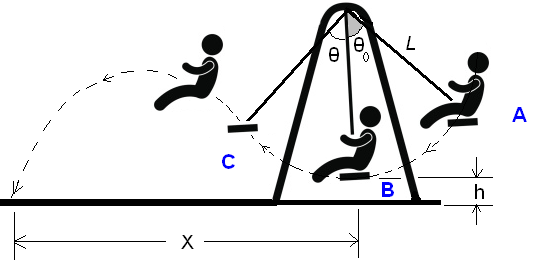 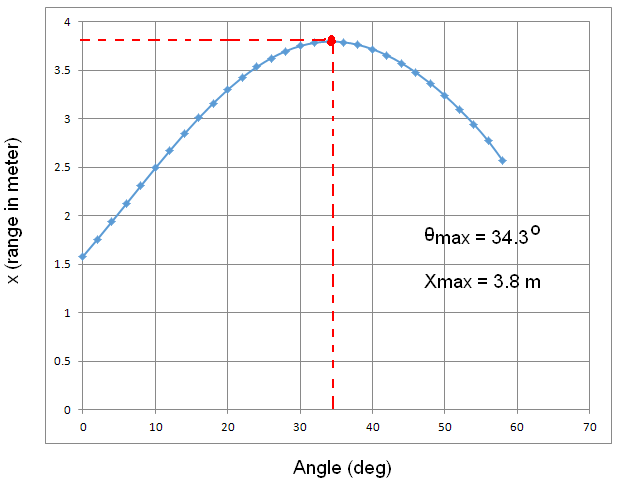 C++ code:#include <iostream>#include <cmath>using namespace std;// function to minimize (the Range)double f(double theta){	double L = 2.5, h=0.5, theta0=60*M_PI/180, g=9.8;	double v = sqrt(2*g*L*(cos(theta)-cos(theta0)));	double x1= L*sin(theta);	double a =-g/(2*v*v*cos(theta)*cos(theta));	double b = tan(theta);	double c = L*(1-cos(theta))+h;	double x2= (-b-sqrt(b*b-4*a*c))/(2*a);        double R = x1+x2;	return R;}// this function return the optimum angledouble optimize(double x0=0.5, double tol=1.0e-6, double h=5.0e-4){	double x = x0, err;	int iter = 1;	do{		err = 0.5*h*(f(x+h)-f(x-h))/(f(x+h)-2*f(x)+f(x-h));		x = x - err;		iter++;	}while(fabs(err)>tol || iter>50);	if(iter>50) cout << "Algorithm does not converge since iter > 50.\n";	return x;}// the main program prints the optimum angle and rangeint main(){	double t = optimize(0.6);	cout << t*180/M_PI << " --> " << f(t) << endl;}Ignoring the air resistance Physics says:Output DataInput θL =  2.5;H =  0.5;θ0 =  60*M_PI/180;g =  9.8;v =  sqrt(2*g*L*(cos(θ)-cos(θ0)));a = -g/(2*v*v*cos(θ)*cos(θ));b =  tan(θ);c =  L*(1-cos(θ))+h;x1=  L*sin(θ);x2=  (-b-sqrt(b*b-4*a*c))/(2*a);Range = x1 + x2;Θ (deg)  Range(meter)------   -----------0        1.581142        1.758354        1.939946        2.124188        2.3090310       2.4922412       2.6714314       2.8441916       3.0081818       3.1611720       3.3011422       3.4262624       3.5349826       3.6260228       3.6983630       3.7512932       3.7843734       3.7974536       3.7906338       3.7642740       3.7189542       3.6554544       3.5746946       3.4776948       3.3655050       3.2389952       3.0986254       2.9438456       2.7713658       2.56849